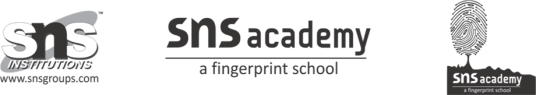 WORKSHEET NO.3GRADE: XII                                                    CHEMISTRY                                              DATE: 11.07.18         TOPIC: ELECTROCHEMISTRY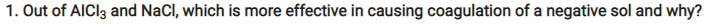 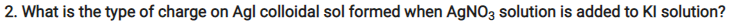 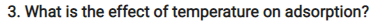 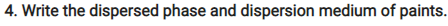 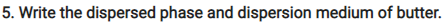 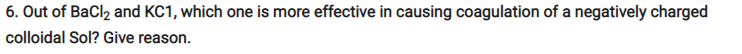 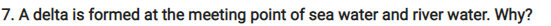 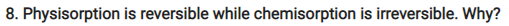 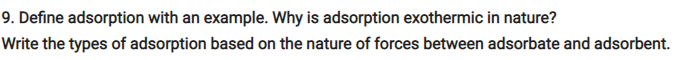 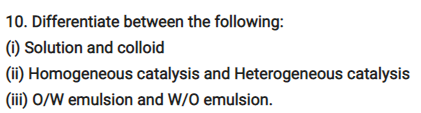 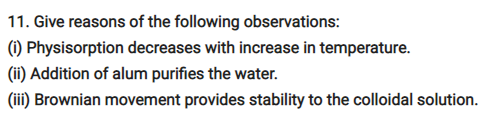 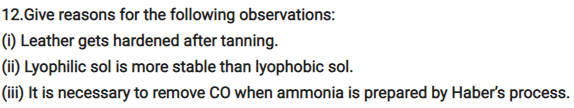 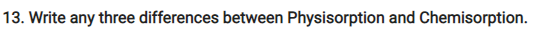 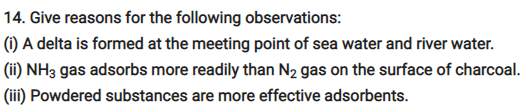 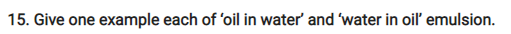 